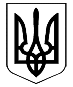                   ВЕЛИКОДИМЕРСЬКА СЕЛИЩНА РАДАБРОВАРСЬКОГО РАЙОНУ КИЇВСЬКОЇ ОБЛАСТІР І Ш Е Н Н Я   Про затвердження технічної документації    та передачу  в приватну власність земельних ділянок   Розглянувши виготовлену землевпорядними організаціями технічну документацію із землеустрою щодо встановлення (відновлення) меж земельної ділянки в натурі на місцевості, керуючись ст. 26 Закону України «Про місцеве самоврядування в Україні», Законом України «Про державний земельний кадастр», ст. ст. 12, 118 Земельного кодексу України, враховуючи позитивні висновки та рекомендації постійної депутатської комісії з питань земельних відносин та охорони навколишнього природного середовища, селищна радаВ И Р І Ш И Л А:1.Затвердити виготовлену землевпорядними організаціями технічну документацію із землеустрою щодо встановлення (відновлення) меж земельної ділянки в натурі на місцевості.2. Передати безкоштовно у власність земельні ділянки громадянам України:3. Встановити, що даним земельним ділянкам присвоєно кадастрові номери.4. Землевпорядній службі внести відповідні зміни до земельно-кадастрової документації.Селищний голова                                                                             А. Бочкарьовсмт Велика Димерка23 травня 2018 року№ 199 IX – VІІ№ п/пПрізвище, імя, по батьковіАдресаВсього передано у власність, гаДля будівництва га обслуговування житлового будинкуДля особистого селянського господарства, гаДля товарного селянського виробництва, гаДля          колективного садівництва1.Пікож Володимир МихайловичС. Тарасівка, вул. Шевченка, 540,17170,1717---------2Теличко Лариса АнатоліївнаС. Рудня, вул. Лебідська, 1030,15000,1500---------3.Крук Раїса АнтонівнаСмт Велика Димерка0,15000,1500---------4Гаценко Петро МихайловичС. Підлісся, вул. Лісова, 110,25000,2500---------5Абдукарімова Катерина КіндратівнаСмт Велика Димерка, вул. Першотравнева0,0944---0,0944------6Бобко Іван КіндратійовичСмт Велика Димерка, вул. Першотравнева, 230,15000,1500---------7Булах Микола ДавидовичСмт Велика Димерка, вул. Ситюкова0,0148---0,0148------8Булах Микола ДавидовичСмт Велика Димерка, вул. Ситюкова, 420,15000,1500---------9Мотрук Валентина МиколаївнаСмт Велика Димерка, вул. Щорса, 540,30000,15000,1500------10Прима Олександр ГригоровичСмт Велика Димерка, вул.М.Миронець0,15000,1500---------11Конопля Володимир ІвновичС. Шевченкове, вул. Миру0,12000,1200---------12Батечко Людмила ПетрівнаС. Шевченкове, вул. Гілляче, 10,24000,2400---------13Дарага Ірина СергіївнаС. Шевченкове, вул. Макаренка, 80,10000,1000---------14Зубковський Анатолій МиколайовичСмт Велика Димерка, вул. Котляревського,20,15000,1500____----------15Ожаревська Віра МиколаївнаСмт Велика Димерка, вул. Горького, 3А0,07000,0700----------16Ночовський Сергій ВолодимировичС.Бобрик, СТ «Яблунька», 1610,1000 -----------------0,100017Рудик Сидір МусійовичС.Бобрик, СТ «Яблунька», діл. 1620,1000-------------------0,100018Рог Ганна КирилівнаС.Бобрик, вул. Кооперативна,350.25000.2500-------------------19Болдов Сергій ВікторовичС.Покровське0,2000-----0,2000------------20Половко Тамара МиколаївнаСмт Велика Димерка, вул.Механізаторів,130,28000,15000,1300----------21Левковець Богдан ВалерійовичС.Тарасівка, Польова,500,13000,1300--------------------